Resoluciones #003 - #022Resoluciones #003 - #022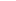 